Sudbury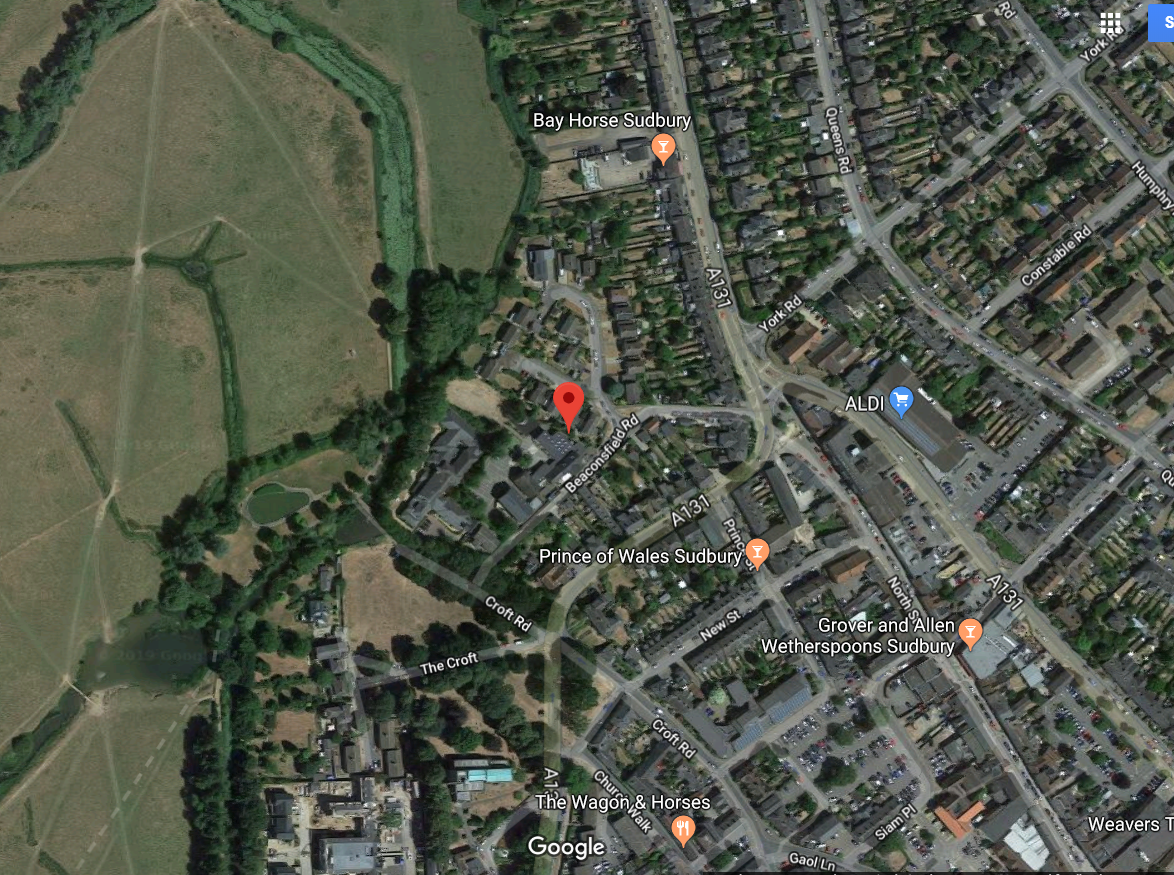 Bury St Edmunds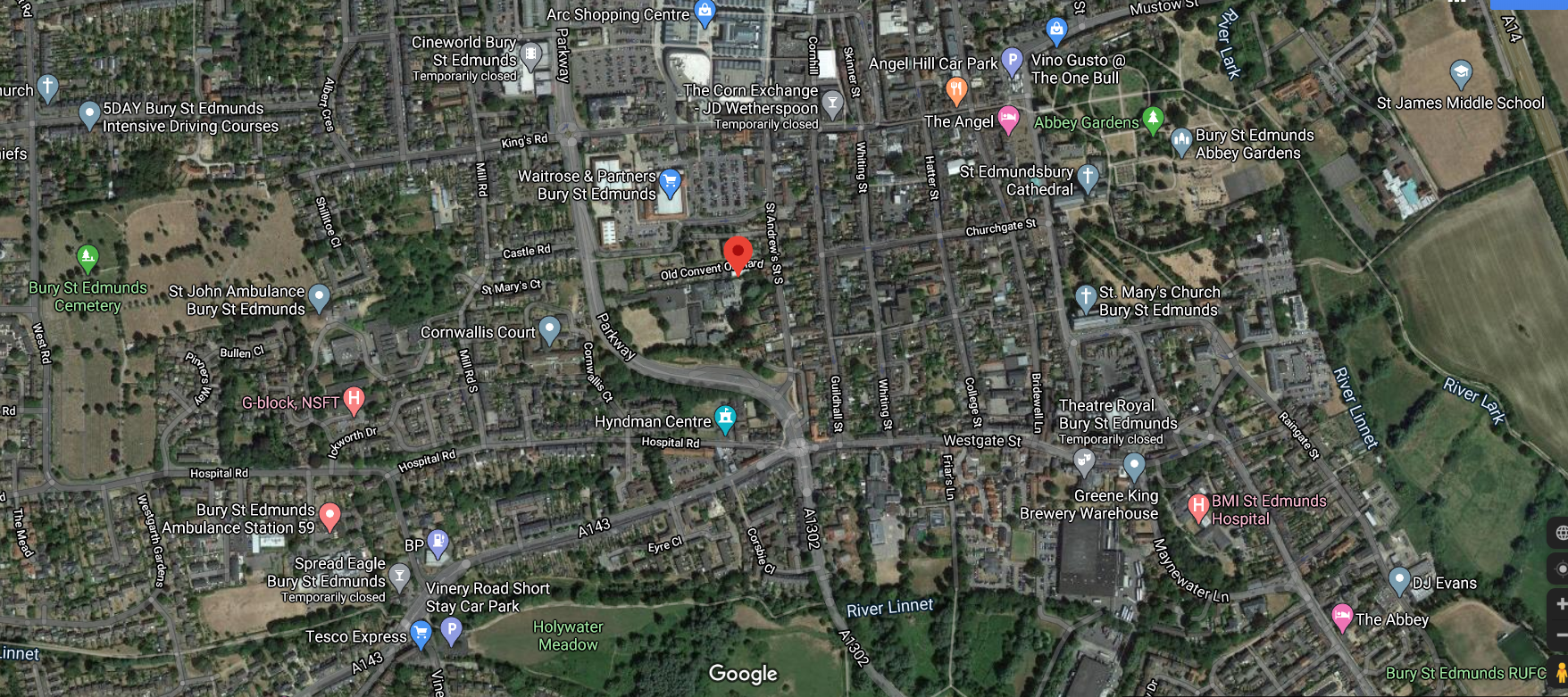 